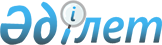 Ескелді аудандық мәслихатының 2016 жылғы 22 желтоқсандағы "Ескелді ауданының 2017-2019 жылдарға арналған бюджеті туралы" № 10-57 шешіміне өзгерістер енгізу туралыАлматы облысы Ескелді аудандық мәслихатының 2017 жылғы 9 маусымдағы № 14-98 шешімі. Алматы облысы Әділет департаментінде 2017 жылы 19 маусымда № 4241 болып тіркелді
      2008 жылғы 4 желтоқсандағы Қазақстан Республикасының Бюджет кодексінің 106-бабының 4-тармағына, "Қазақстан Республикасындағы жергілікті мемлекеттік басқару және өзін-өзі басқару туралы" 2001 жылғы 23 қаңтардағы Қазақстан Республикасы Заңының 6-бабының 1-тармағының 1) тармақшасына сәйкес, Ескелдi ауданының мәслихаты ШЕШІМ ҚАБЫЛДАДЫ: 
      1. Ескелді аудандық мәслихатының 2016 жылғы 22 желтоқсандағы "Ескелді ауданының 2017-2019 жылдарға арналған бюджеті туралы" № 10-57 шешіміне (Нормативтік құқықтық актілерді мемлекеттік тіркеу тізілімінде № 4049 тіркелген, 2017 жылдың 13 қаңтарында, 2017 жылдың 26 қаңтарында "Жетісу шұғыласы" газетінде жарияланған) келесі өзгерістер енгізілсін:
      көрсетілген шешімнің 1-тармағы жаңа редакцияда баяндалсын:
      "1. 2017-2019 жылдарға арналған бюджеті тиісінше 1, 2 және 3-қосымшаларға сәйкес, оның ішінде 2017 жылға келесі көлемдерде бекітілсін:
      1) кірістер 5760627 мың теңге, оның ішінде:
      салықтық түсімдер 289286 мың теңге;
      салықтық емес түсімдер 9330 мың теңге;
      негізгі капиталды сатудан түсетін түсімдер 8500 мың теңге;
      трансферттер түсімі 5453511 мың теңге, оның ішінде:
      ағымдағы нысаналы трансферттер 1195414 мың теңге;
      нысаналы даму трансферттері 601177 мың теңге;
      субвенциялар 3656920 мың теңге;
      2) шығындар 5809370 мың теңге; 
      3) таза бюджеттік кредиттеу 9481 мың теңге, оның ішінде: 
      бюджеттік кредиттер 44246 мың теңге;
      бюджеттік кредиттерді өтеу 34765 мың теңге;
      4) қаржы активтерімен операциялар бойынша сальдо 0 теңге;
      5) бюджет тапшылығы (профициті) (-) 58224 мың теңге;
      6) бюджет тапшылығын қаржыландыру (профицитін пайдалану) 58224 мың теңге.".
      2. Көрсетілген шешімнің 1-қосымшасы осы шешімнің қосымшасына сәйкес жаңа редакцияда баяндалсын.
      3. Осы шешімнің орындалуын бақылау аудандық мәслихаттың Экономика, қаржы, бюджет және заңдылықты сақтау мәселелерін қамтитын" тұрақты комиссиясына жүктелсін.
      4. Осы шешім 2017 жылғы 1 қаңтардан бастап қолданысқа енгізіледі.  Ескелді ауданының 2017 жылға арналған бюджеті
					© 2012. Қазақстан Республикасы Әділет министрлігінің «Қазақстан Республикасының Заңнама және құқықтық ақпарат институты» ШЖҚ РМК
				
      Ескелді аудандық мәслихатының 

      сессия төрағасы 

 А. Кеңесов

      Ескелді аудандық 

      мәслихатының хатшысы 

 Қ. Алпысбаев
Ескелді аудандық мәслихатының 2017 жылғы 9 маусымдағы "Ескелді аудандық мәслихатының 2016 жылғы 22 желтоқсандағы "Ескелді ауданының 2017-2019 жылдарға арналған бюджеті туралы" № 10-57 шешіміне өзгерістер енгізу туралы" № 14-98 шешіміне қосымшаЕскелді аудандық мәслихатының 2016 жылғы 22 желтоқсандағы "Ескелді ауданының 2017-2019 жылдарға арналған бюджеті туралы" №10-57 шешімімен бекітілген 1-қосымша
Санаты
Санаты
Санаты
Санаты
Сомасы (мың теңге)
Сыныбы
Сыныбы
Сыныбы
Сомасы (мың теңге)
Iшкi сыныбы
Iшкi сыныбы
Сомасы (мың теңге)
Атауы
Сомасы (мың теңге)
1
2
3
4
5
Кірістер
5760627
1
Салықтық түсімдер
289286
01
Табыс салығы
65980
2
Жеке табыс салығы
65980
04
Меншiкке салынатын салықтар
193313
1
Мүлiкке салынатын салықтар
71800
3
Жер салығы
8800
4
Көлiк құралдарына салынатын салық
106913
5
Бірыңғай жер салығы
5800
05
Тауарларға, жұмыстарға және қызметтерге салынатын ішкі салықтар
20993
2
Акциздер
1450
3
Табиғи және басқа да ресурстарды пайдаланғаны үшін түсетін түсімдер
3000
4
Кәсіпкерлік және кәсіби қызметті жүргізгені үшін алынатын алымдар
16200
5
Ойын бизнесіне салық
343
08
Заңдық мәнді іс-әрекеттерді жасағаны және (немесе) оған уәкілеттігі бар мемлекеттік органдар немесе лауазымды адамдар құжаттар бергені үшін алатын міндетті төлемдер
9000
1
Мемлекеттік баж
9000
2
Салықтық емес түсiмдер
9330
01
Мемлекеттік меншіктен түсетін кірістер
2400
5
Мемлекет меншігіндегі мүлікті жалға беруден түсетін кірістер
2400
06
Өзге де салықтық емес түсiмдер
6930
1
Өзге де салықтық емес түсiмдер
6930
3
Негізгі капиталды сатудан түсетін түсімдер
8500
03
Жердi және материалдық емес активтердi сату
8500
1
Жерді сату
7000
2
Материалдық емес активтерді сату 
1500
4
Трансферттердің түсімдері
5453511
02
Мемлекеттiк басқарудың жоғары тұрған органдарынан түсетiн трансферттер
5453511
2
Облыстық бюджеттен түсетiн трансферттер
5453511
Функционалдық топ
Функционалдық топ
Функционалдық топ
Функционалдық топ
Функционалдық топ
Сомасы (мың теңге)
Кіші функция
Кіші функция
Кіші функция
Кіші функция
Сомасы (мың теңге)
Бюджеттік бағдарламалардың әкімшісі
Бюджеттік бағдарламалардың әкімшісі
Бюджеттік бағдарламалардың әкімшісі
Сомасы (мың теңге)
Бағдарлама
Бағдарлама
Сомасы (мың теңге)
Атауы
Сомасы (мың теңге)
1
2
3
4
5
6
Шығындар
5809370
01
Жалпы сипаттағы мемлекеттiк қызметтер 
363100
1
Мемлекеттiк басқарудың жалпы функцияларын орындайтын өкiлдi, атқарушы және басқа органдар
308621
112
Аудан (облыстық маңызы бар қала) мәслихатының аппараты
17422
001
Аудан (облыстық маңызы бар қала) мәслихатының қызметін қамтамасыз ету жөніндегі қызметтер
17052
003
Мемлекеттік органның күрделі шығыстары
370
122
Аудан (облыстық маңызы бар қала) әкімінің аппараты
85721
001
Аудан (облыстық маңызы бар қала) әкімінің қызметін қамтамасыз ету жөніндегі қызметтер
83821
003
Мемлекеттік органның күрделі шығыстары
1900
123
Қаладағы аудан, аудандық маңызы бар қала, кент, ауыл, ауылдық округ әкімінің аппараты
205478
001
Қаладағы аудан, аудандық маңызы бар қаланың, кент, ауыл, ауылдық округ әкімінің қызметін қамтамасыз ету жөніндегі қызметтер
200617
022
Мемлекеттік органның күрделі шығыстары
4861
2
Қаржылық қызмет
38211
452
Ауданның (облыстық маңызы бар қаланың) қаржы бөлімі
38211
001
Ауданның (облыстық маңызы бар қаланың) бюджетін орындау және коммуналдық меншігін басқару саласындағы мемлекеттік саясатты іске асыру жөніндегі қызметтер 
16126
003
Салық салу мақсатында мүлікті бағалауды жүргізу
749
010
Жекешелендіру, коммуналдық меншікті басқару, жекешелендіруден кейінгі қызмет және осыған байланысты дауларды реттеу 
686
018
Мемлекеттік органның күрделі шығыстары
650
028
Коммуналдық меншікке мүлікті сатып алу
20000
5
Жоспарлау және статистикалық қызмет
16268
453
Ауданның (облыстық маңызы бар қаланың) экономика және бюджеттік жоспарлау бөлімі
16268
001
Экономикалық саясатты, мемлекеттік жоспарлау жүйесін қалыптастыру және дамыту саласындағы мемлекеттік саясатты іске асыру жөніндегі қызметтер
14698
004
Мемлекеттік органның күрделі шығыстары
1570
02
Қорғаныс
173501
1
Әскери мұқтаждар
1315
122
Аудан (облыстық маңызы бар қала) әкімінің аппараты
1315
005
Жалпыға бірдей әскери міндетті атқару шеңберіндегі іс-шаралар
1315
2
Төтенше жағдайлар жөнiндегi жұмыстарды ұйымдастыру
172186
122
Аудан (облыстық маңызы бар қала) әкімінің аппараты
172186
006
Аудан (облыстық маңызы бар қала) ауқымындағы төтенше жағдайлардың алдын алу және оларды жою
171825
007
Аудандық (қалалық) ауқымдағы дала өрттерінің, сондай-ақ мемлекеттік өртке қарсы қызмет органдары құрылмаған елдi мекендерде өрттердің алдын алу және оларды сөндіру жөніндегі іс- шаралар
361
04
Бiлiм беру
3278127
1
Мектепке дейiнгi тәрбие және оқыту
272317
464
Ауданның (облыстық маңызы бар қаланың) білім бөлімі
272317
009
Мектепке дейінгі тәрбие мен оқыту ұйымдарының қызметін қамтамасыз ету
85199
040
Мектепке дейінгі білім беру ұйымдарында мемлекеттік білім беру тапсырысын іске асыруға
187118
2
Бастауыш, негізгі орта және жалпы орта білім беру
2788644
464
Ауданның (облыстық маңызы бар қаланың) білім бөлімі
2728993
003
Жалпы білім беру
2728993
465
Ауданның (облыстық маңызы бар қаланың) дене шынықтыру және спорт бөлімі
59651
017
Балалар мен жасөспірімдерге спорт бойынша қосымша білім беру
59651
9
Бiлiм беру саласындағы өзге де қызметтер
217166
464
Ауданның (облыстық маңызы бар қаланың) білім бөлімі
217166
001
Жергілікті деңгейде білім беру саласындағы мемлекеттік саясатты іске асыру жөніндегі қызметтер
13680
004
Ауданның (облыстық маңызы бар қаланың) мемлекеттік білім беру мекемелерінде білім беру жүйесін ақпараттандыру
5250
005
Ауданның (облыстық маңызы бар қаланың) мемлекеттік білім беру мекемелер үшін оқулықтар мен оқу-әдiстемелiк кешендерді сатып алу және жеткізу
81594
012
Мемлекеттік органның күрделі шығыстары
250
015
Жетім баланы (жетім балаларды) және ата-аналарының қамқорынсыз қалған баланы (балаларды) күтіп-ұстауға қамқоршыларға (қорғаншыларға) ай сайынға ақшалай қаражат төлемі
31565
067
Ведомстволық бағыныстағы мемлекеттік мекемелерінің және ұйымдарының күрделі шығыстары
84827
06
Әлеуметтiк көмек және әлеуметтiк қамсыздандыру
514098
1
Әлеуметтiк қамсыздандыру
46876
451
Ауданның (облыстық маңызы бар қаланың) жұмыспен қамту және әлеуметтік бағдарламалар бөлімі
45672
005
Мемлекеттік атаулы әлеуметтік көмек 
2788
016
18 жасқа дейінгі балаларға мемлекеттік жәрдемақылар
18103
025
"Өрлеу" жобасы бойынша келісілген қаржылай көмекті енгізу
24781
464
Ауданның (облыстық маңызы бар қаланың) білім бөлімі
1204
030
Патронат тәрбиешілерге берілген баланы (балаларды) асырап бағу 
1204
2
Әлеуметтiк көмек
273266
451
Ауданның (облыстық маңызы бар қаланың) жұмыспен қамту және әлеуметтік бағдарламалар бөлімі
273266
002
Жұмыспен қамту бағдарламасы
113387
004
Ауылдық жерлерде тұратын денсаулық сақтау, білім беру, әлеуметтік қамтамасыз ету, мәдениет, спорт және ветеринар мамандарына отын сатып алуға Қазақстан Республикасының заңнамасына сәйкес әлеуметтік көмек көрсету
21801
006
Тұрғын үйге көмек көрсету
3800
007
Жергілікті өкілетті органдардың шешімі бойынша мұқтаж азаматтардың жекелеген топтарына әлеуметтік көмек
11501
010
Үйден тәрбиеленіп оқытылатын мүгедек балаларды материалдық қамтамасыз ету
3158
014
Мұқтаж азаматтарға үйде әлеуметтiк көмек көрсету
33081
017
Мүгедектерді оңалту жеке бағдарламасына сәйкес, мұқтаж мүгедектерді міндетті гигиеналық құралдармен және ымдау тілі мамандарының қызмет көрсетуін, жеке көмекшілермен қамтамасыз ету 
61783
023
Жұмыспен қамту орталықтарының қызметін қамтамасыз ету
24755
9
Әлеуметтiк көмек және әлеуметтiк қамтамасыз ету салаларындағы өзге де қызметтер
193956
451
Ауданның (облыстық маңызы бар қаланың) жұмыспен қамту және әлеуметтік бағдарламалар бөлімі
193956
001
Жергілікті деңгейде халық үшін әлеуметтік бағдарламаларды жұмыспен қамтуды қамтамасыз етуді іске асыру саласындағы мемлекеттік саясатты іске асыру жөніндегі қызметтер 
23209
011
Жәрдемақыларды және басқа да әлеуметтік төлемдерді есептеу, төлеу мен жеткізу бойынша қызметтерге ақы төлеу
1866
021
Мемлекеттік органның күрделі шығыстары
165338
050
Қазақстан Республикасында мүгедектердің құқықтарын қамтамасыз ету және өмір сүру сапасын жақсарту жөніндегі 2012 - 2018 жылдарға арналған іс-шаралар жоспарын іске асыру
3543
07
Тұрғын үй-коммуналдық шаруашылық
812130
1
Тұрғын үй шаруашылығы
143535
463
Ауданның (облыстық маңызы бар қаланың) жер қатынастары бөлімі
836
016
Мемлекет мұқтажы үшін жер учаскелерін алу
836
467
Ауданның (облыстық маңызы бар қаланың) құрылыс бөлімі
133427
003
Коммуналдық тұрғын үй қорының тұрғын үйін жобалау және (немесе) салу, реконструкциялау
83111
004
Инженерлік-коммуникациялық инфрақұрылымды жобалау, дамыту және (немесе) жайластыру
50316
487
Ауданның (облыстық маңызы бар қаланың) тұрғын үй-коммуналдық шаруашылық және тұрғын үй инспекциясы бөлімі
9272
001
Тұрғын үй-коммуналдық шаруашылық және тұрғын үй қоры саласында жергілікті деңгейде мемлекеттік саясатты іске асыру бойынша қызметтер
9022
003
Мемлекеттік органның күрделі шығыстары
250
2
Коммуналдық шаруашылық
509922
487
Ауданның (облыстық маңызы бар қаланың) тұрғын үй-коммуналдық шаруашылық және тұрғын үй инспекциясы бөлімі
509922
016
Сумен жабдықтау және су бұру жүйесінің жұмыс істеуі
58369
029
Сумен жабдықтау және су бұру жүйелерін дамыту
451553
3
Елді-мекендерді көркейту
158673
123
Қаладағы аудан, аудандық маңызы бар қала, кент, ауыл, ауылдық округ әкімінің аппараты
5000
009
Елдi мекендердiң санитариясын қамтамасыз ету

 
5000
487
Ауданның (облыстық маңызы бар қаланың) тұрғын үй-коммуналдық шаруашылық және тұрғын үй инспекция бөлімі
153673
025
Елдi мекендердегі көшелердi жарықтандыру
14616
030
Елді мекендерді абаттандыру және көгалдандыру
139057
08
Мәдениет, спорт, туризм және ақпараттық кеңістiк
167806
1
Мәдениет саласындағы қызмет
66055
455
Ауданның (облыстық маңызы бар қаланың) мәдениет және тілдерді дамыту бөлімі
66055
003
Мәдени-демалыс жұмысын қолдау
66055
2
Спорт
11235
465
Ауданның (облыстық маңызы бар қаланың) дене шынықтыру және спорт бөлімі
11235
001
Жергілікті деңгейде дене шынықтыру және спорт саласындағы мемлекеттік саясатты іске асыру жөніндегі қызметтер
6307
004
Мемлекеттік органдардың күрделі шығыстары
250
006
Аудандық (облыстық маңызы бар қалалық) деңгейде спорттық жарыстар өткiзу
482
007
Әртүрлi спорт түрлерi бойынша аудан (облыстық маңызы бар қала) құрама командаларының мүшелерiн дайындау және олардың облыстық спорт жарыстарына қатысуы
4196
3
Ақпараттық кеңiстiк
63783
455
Ауданның (облыстық маңызы бар қаланың) мәдениет және тілдерді дамыту бөлімі
50054
006
Аудандық (қалалық) кiтапханалардың жұмыс iстеуi
49019
007
Мемлекеттiк тiлдi және Қазақстан халқының басқа да тiлдерін дамыту
1035
456
Ауданның (облыстық маңызы бар қаланың) ішкі саясат бөлімі
13729
002
Мемлекеттік ақпараттық саясат жүргізу жөніндегі қызметтер
13732
9
Мәдениет, спорт, туризм және ақпараттық кеңiстiктi ұйымдастыру жөнiндегi өзге де қызметтер
26733
455
Ауданның (облыстық маңызы бар қаланың) мәдениет және тілдерді дамыту бөлімі
12367
001
Жергілікті деңгейде тілдерді және мәдениетті дамыту саласындағы мемлекеттік саясатты іске асыру жөніндегі қызметтер
7047
010
Мемлекеттік органның күрделі шығыстары
250
032
Ведомстволық бағыныстағы мемлекеттік мекемелерінің және ұйымдарының күрделі шығыстары
5070
456
Ауданның (облыстық маңызы бар қаланың) ішкі саясат бөлімі
14366
001
Жергілікті деңгейде ақпарат, мемлекеттілікті нығайту және азаматтардың әлеуметтік сенімділігін қалыптастыру саласында мемлекеттік саясатты іске асыру жөніндегі қызметтер
14113
006
Мемлекеттік органдардың күрделі шығыстары
250
09
Отын-энергетика кешенi және жер қойнауын пайдалану
16197
1
Отын және энергетика
16197
487
Ауданның (облыстық маңызы бар қаланың) тұрғын үй-коммуналдық шаруашылық және тұрғын үй инспекциясы бөлімі
16197
009
Жылу-энергетикалық жүйені дамыту
16197
10
Ауыл, су, орман, балық шаруашылығы, ерекше қорғалатын табиғи аумақтар, қоршаған ортаны және жануарлар дүниесін қорғау, жер қатынастары
176107
1
Ауыл шаруашылығы
137868
462
Ауданның (облыстық маңызы бар қаланың) ауыл шаруашылығы бөлімі
17743
001
Жергілікті деңгейде ауыл шаруашылығы саласындағы мемлекеттік саясатты іске асыру жөніндегі қызметтер
17493
006
Мемлекеттік органның күрделі шығыстары
250
473
Ауданның (облыстық маңызы бар қаланың) ветеринария бөлімі
120125
001
Жергілікті деңгейде ветеринария саласындағы мемлекеттік саясатты іске асыру жөніндегі қызметтер
12431
003
Мемлекеттік органның күрделі шығыстары
250
006
Ауру жануарларды санитарлық союды ұйымдастыру
246
007
Қаңғыбас иттер мен мысықтарды аулауды және жоюды ұйымдастыру
3000
008
Алып қойылатын және жойылатын ауру жануарлардың, жануарлардан алынатын өнімдер мен шикізаттың құнын иелеріне өтеу
1643
009
Жануарлардың энзоотиялық аурулары бойынша ветеринариялық іс-шараларды жүргізу
318
010
Ауыл шаруашылығы жануарларын сәйкестендіру жөніндегі іс-шараларды өткізу
3124
011
Эпизоотияға қарсы іс-шаралар жүргізу
94113
032
Ведомстволық бағыныстағы мемлекеттік мекемелерінің және ұйымдарының күрделі шығыстары
5000
6
Жер қатынастары
17594
463
Ауданның (облыстық маңызы бар қаланың) жер қатынастары бөлімі
17594
001
Аудан (облыстық маңызы бар қала) аумағында жер қатынастарын реттеу саласындағы мемлекеттік саясатты іске асыру жөніндегі қызметтер
9102
006
Аудандық маңызы бар қалалардың, кенттердiң, ауылдардың (селолардың), ауылдық (селолық) округтердiң шекарасын белгiлеу кезiнде жүргiзiлетiн жерге орналастыру
2242

 
007
Мемлекеттік органның күрделі шығыстары
6250
9
Ауыл, су, орман, балық шаруашылығы, қоршаған ортаны қорғау және жер қатынастары саласындағы басқа да қызметтер
20645
453
Ауданның (облыстық маңызы бар қаланың) экономика және бюджеттік жоспарлау бөлімі
20645
099
Мамандарға әлеуметтік қолдау көрсету жөніндегі шараларды іске асыру
20645
11
Өнеркәсіп, сәулет, қала құрылысы және құрылыс қызметі
29248
2
Сәулет, қала құрылысы және құрылыс қызметі
29248
467
Ауданның (облыстық маңызы бар қаланың) құрылыс бөлімі
14483
001
Жергілікті деңгейде құрылыс саласындағы мемлекеттік саясатты іске асыру жөніндегі қызметтер
8933
017
Мемлекеттік органның күрделі шығыстары
5550
468
Ауданның (облыстық маңызы бар қаланың) сәулет және қала құрылысы бөлімі
14765
001
Жергілікті деңгейде сәулет және қала құрылысы саласындағы мемлекеттік саясатты іске асыру жөніндегі қызметтер
8515
004
Мемлекеттік органның күрделі шығыстары 
6250
12
Көлiк және коммуникация
177843
1
Автомобиль көлiгi
170987
485
Ауданның (облыстық маңызы бар қаланың) жолаушылар көлігі және автомобиль жолдары бөлімі
170987
023
Автомобиль жолдарының жұмыс істеуін қамтамасыз ету
163550
045
Аудандық маңызы бар автомобиль жолдарын және елді-мекендердің көшелерін күрделі және орташа жөндеу
7437
9
Көлiк және коммуникациялар саласындағы өзге де қызметтер
6856
485
Ауданның (облыстық маңызы бар қаланың) жолаушылар көлігі және автомобиль жолдары бөлімі
6856
001
Жергілікті деңгейде жолаушылар көлігі және автомобиль жолдары саласындағы мемлекеттік саясатты іске асыру жөніндегі қызметтер
6606
003
Мемлекеттік органның күрделі шығыстары
250
13
Басқалар
53039
3
Кәсiпкерлiк қызметтi қолдау және бәсекелестікті қорғау
8476
469
Ауданның (облыстық маңызы бар қаланың) кәсіпкерлік бөлімі
8476
001
Жергілікті деңгейде кәсіпкерлікті дамыту саласындағы мемлекеттік саясатты іске асыру жөніндегі қызметтер
6026
003
Кәсіпкерлік қызметті қолдау
2200
004
Мемлекеттік органның күрделі шығыстары
250
9
Басқалар
44563
123
Қаладағы аудан, аудандық маңызы бар қала, кент, ауыл, ауылдық округ әкімінің аппараты
41542
040
Өңірлерді дамытудың 2020 жылға дейінгі бағдарламасы шеңберінде өңірлерді экономикалық дамытуға жәрдемдесу бойынша шараларды іске асыру
41542
452
Ауданның (облыстық маңызы бар қаланың) қаржы бөлімі
3021
012
Ауданның (облыстық маңызы бар қаланың) жергілікті атқарушы органының резерві 
3021
15
Трансферттер
48174
1
Трансферттер
48174
452
Ауданның (облыстық маңызы бар қаланың) қаржы бөлімі
48174
006
Пайдаланылмаған (толық пайдаланылмаған) нысаналы трансферттерді қайтару
6913

 
051
Жергілікті өзін-өзі басқару органдарына берілетін трансферттер
41232
054
Қазақстан Республикасының Ұлттық қорынан берілетін нысаналы трансферт есебінен республикалық бюджеттен бөлінген пайдаланылмаған (түгел пайдаланылмаған) нысаналы трансферттердің сомасын қайтару
29
Функционалдық топ
Функционалдық топ
Функционалдық топ
Функционалдық топ
Функционалдық топ
Сомасы (мың теңге)
Кіші функция
Кіші функция
Кіші функция
Кіші функция
Сомасы (мың теңге)
Бюджеттік бағдарламалардың әкімшісі
Бюджеттік бағдарламалардың әкімшісі
Бюджеттік бағдарламалардың әкімшісі
Сомасы (мың теңге)
Бағдарлама
Бағдарлама
Сомасы (мың теңге)
Атауы
Сомасы (мың теңге)
ІІІ. Таза бюджеттік кредиттеу
9481
Бюджеттік кредиттер
44246
10
Ауыл, су, орман, балық шаруашылығы, ерекше қорғалатын табиғи аумақтар, қоршаған ортаны және жануарлар дүниесін қорғау, жер қатынастары
44246
9
Ауыл, су, орман, балық шаруашылығы, қоршаған ортаны қорғау және жер қатынастары саласындағы басқа да қызметтер
44246
453
Ауданның (облыстық маңызы бар қаланың) экономика және бюджеттік жоспарлау бөлімі
44246
006
Мамандарды әлеуметтік қолдау шараларын іске асыру үшін бюджеттік кредиттер
44246
Санаты
Санаты
Санаты
Санаты
Сомасы (мың теңге)
Сыныбы
Сыныбы
Сыныбы
Сомасы (мың теңге)
Iшкi сыныбы 
Iшкi сыныбы 
Сомасы (мың теңге)
Атауы
Сомасы (мың теңге)
5
Бюджеттік кредиттерді өтеу
34765
01
Бюджеттік кредиттерді өтеу
34765
1
Мемлекеттік бюджеттен берілген бюджеттік кредиттерді өтеу
34765
Функционалдық топ
Функционалдық топ
Функционалдық топ
Функционалдық топ
Функционалдық топ
Сомасы (мың теңге)
Кіші функция
Кіші функция
Кіші функция
Кіші функция
Сомасы (мың теңге)
Бюджеттік бағдарламалардың әкiмшiсi
Бюджеттік бағдарламалардың әкiмшiсi
Бюджеттік бағдарламалардың әкiмшiсi
Сомасы (мың теңге)
Бағдарлама
Бағдарлама
Сомасы (мың теңге)
Атауы
Сомасы (мың теңге)
IV. Қаржы активтерімен операциялар бойынша сальдо
0
Қаржы активтерін сатып алу
0
Санаты
Санаты
Санаты
Санаты
Сомасы (мың теңге)
Сыныбы
Сыныбы
Сыныбы
Сомасы (мың теңге)
Iшкi сыныбы
Iшкi сыныбы
Сомасы (мың теңге)
Атауы
Сомасы (мың теңге)
V. Бюджет тапшылығы (профициті)
-65166
VI. Бюджет тапшылығын қаржыландыру (профицитін пайдалану)
65166
Қарыздар түсімі
44246
01
Мемлекеттік ішкі қарыздар 
44246
2
Қарыз алу келісім-шарттары
44246
8
Бюджет қаражаттарының пайдаланылатын қалдықтары
55685
01
Бюджет қаражатының қалдықтары
55685
1
Бюджет қаражатының бос қалдықтары
55685
Функционалдық топ
Функционалдық топ
Функционалдық топ
Функционалдық топ
Функционалдық топ
Сомасы (мың теңге)
Кіші функция
Кіші функция
Кіші функция
Кіші функция
Сомасы (мың теңге)
Бюджеттік бағдарламалардың әкімшісі
Бюджеттік бағдарламалардың әкімшісі
Бюджеттік бағдарламалардың әкімшісі
Сомасы (мың теңге)
Бағдарлама
Бағдарлама
Сомасы (мың теңге)
Атауы
Сомасы (мың теңге)
Қарыздарды өтеу
34765
16
Қарыздарды өтеу
34765
1
Қарыздарды өтеу
34765
452
Ауданның (облыстық маңызы бар қаланың) қаржы бөлімі
34765
008
Жергілікті атқарушы органның жоғары тұрған бюджет алдындағы борышын өтеу
34765